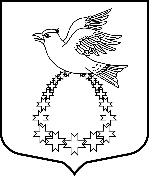 АдминистрацияВистинского сельского поселенияКингисеппского муниципального районаЛенинградской областиПОСТАНОВЛЕНИЕ15.03.2023 г. № 21В целях предупреждения административных правонарушений, защиты законных прав и интересов физических и юридических лиц на территории Вистинского сельского поселения на основании ст. 28.2 Кодекса Российской Федерации об административных правонарушениях и в соответствии с ч. 1 ст. 2 областного закона Ленинградской области от 13.10.2006 г. № 116-оз «О наделении органов местного самоуправления муниципальных образований Ленинградской области отдельными государственными полномочиями Ленинградской области в сфере административных правоотношений» и законом Ленинградской области от 02.07.2003 г. № 47-оз «Об административных правонарушениях» (с изменениями на 17.02.2020 г.) администрация Вистинского сельского поселения Кингисеппского муниципального района Ленинградской областиПОСТАНОВЛЯЕТ:Утвердить Перечень должностных лиц администрации Вистинского сельского поселения, уполномоченных составлять протоколы об административных правонарушениях в соответствии с законом Ленинградской области «Об административных правонарушениях» от  02.07.2003 г. № 47-оз, согласно Приложению к настоящему Постановлению.Уполномоченным должностным лицам при составлении протоколов об административных правонарушениях в пределах своей компетенции руководствоваться нормами Кодекса Российской Федерации об административных правонарушениях и законом Ленинградской области от 02.07.2003 г. № 47-оз.Признать утратившими силу Постановление администрации МО «Вистинское сельское поселение»: от 19.12.2022 г. № 169 «Об утверждении перечня должностных лиц администрации МО «Вистинское сельское поселение», уполномоченных составлять протоколы об административных правонарушениях».Настоящее Постановление вступает в силу с момента подписания.Постановление подлежит размещению на официальном сайте Вистинского сельского поселения.Контроль за исполнением настоящего постановления оставляю за собой. Глава администрацииВистинского сельского поселения						И.Н. СажинаИсп. Бердюгина Е.В.тел. (813 75) 67 133Приложение к постановлению администрации от 15 марта 2023 г. № 21Перечень должностных лиц администрации Вистинского сельского поселения, уполномоченных составлять протоколы об административных правонарушенияхОб утверждении перечня должностных лиц администрации Вистинского сельского поселения, уполномоченных составлять протоколы об административных правонарушенияхКатегории должностных лиц администрации Вистинского сельского поселенияСтатьи Закона Ленинградской области«Об административных правонарушениях» от 02.07.2003 г. № 47-озГлава администрацииСтатьи 2.2, 2.6, 2.10, 2.10-1, 2.10-2, 2.10-3, 2.11, 2.12, 2.13, 3.2, 3.3, 3.5, 3.7, 3.8, 4.2, 4.3, 4.4, 4.5, 4.6, 4.7, 4.8, 4.8-1, 4.9, 4.9-1, 4.10, 4.11, 4.11-1, 4.11-2, 4.12, 4.13, 4.14, 4.15, 7.2, 7.2-1, 7.6, 8.1, 9.1Заместитель главы администрацииСтатьи 2.2, 2.6, 2.10, 2.10-1, 2.10-2, 2.10-3, 2.11, 2.12, 2.13, 3.2, 3.3, 3.5, 3.7, 3.8, 4.2, 4.3, 4.4, 4.5, 4.6, 4.7, 4.8, 4.8-1, 4.9, 4.9-1, 4.10, 4.11, 4.11-1, 4.11-2, 4.12, 4.13, 4.14, 4.15, 8.1, 9.1Заместитель главы администрации по ЖКХСтатьи 2.2, 2.6, 2.10, 2.10-1, 2.10-2, 2.10-3, 2.11, 2.12, 3.3, 3.5, 3.7, 4.2, 4.3, 4.4, 4.5, 4.6, 4.7, 4.8, 4.8-1, 4.9, 4.9-1, 4.10, 4.11, 4.11-1, 4.11-2, 4.12, 4.13, 4.14, 4.15, 8.1Специалист, исполняющий обязанности по социальной работе, ГО и ЧССтатьи 2.2, 2.6, 2.10, 2.10-1, 2.10-2, 2.10-3, 2.11, 2.12, 2.13, 3.5 Специалист, исполняющий обязанности по делопроизводствуСтатьи 3.2, 3.3, 3.5, 3.7, 3.8, 4.11-1 Специалист, исполняющий обязанности по управлению муниципальным имуществомСтатьи 4.3, 4.5, 4.6, 4.6-1, 4.7Специалист, исполняющий обязанности по землеустройствуСтатья 2.2, 3.3, 3.7, 4.9, 4.9-1, 4.12, 4.13, 9.1